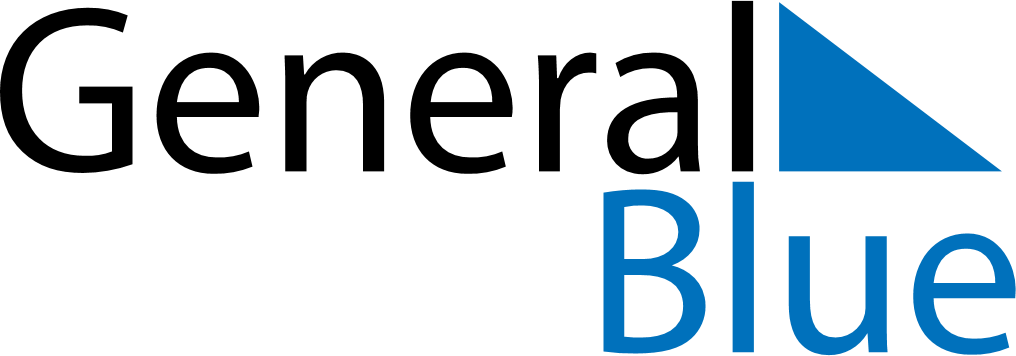 January 2018January 2018January 2018January 2018AlbaniaAlbaniaAlbaniaMondayTuesdayWednesdayThursdayFridaySaturdaySaturdaySunday12345667New Year’s DayNew Year Holiday8910111213131415161718192020212223242526272728293031